Праздник Жаворонки: история и обычаиЦель мероприятия: привлечение обучающихся школы-интерната к познанию родной природы, традиций народа и истории родного края.Задачи мероприятия:В процессе познания, освоения учебного материала по биологии собрать и представить материал, устраняющий разрыв между обучением и воспитанием.Развитие экологической культуры, делающей акцент на единстве природы и общества. Воспитание бережного отношения к природе.Знакомство с традиционным весенним праздником русского народа «Жаворонки», с истоками традиций в нашей культуре как важнейшем механизмом сохранения и передачи базовых духовно-нравственных и социокультурных ценностей российских обучающихся.История праздника ЖаворонкиВедущий 1: Долго длится зимняя пора в России – уже пронеслись весёлые праздники Рождества и Масленицы, надоело людям слушать завывание вьюг и метелей, мечтают все о том, что тепло прогонит стужу лютую.Ведущий 2: Наступает весна, но робкими и неуверенными бывают её первые шаги: то и дело зима даёт о себе знать, не желая расставаться с былым могуществом. Со светлой надеждой на будущее ожидаем мы прихода весны.На весеннее равноденствие - 22 марта - приходится древний славянский праздник Жаворонки, который многие уже не помнят и мало кто вообще знает. И это очень печально, потому что праздник Жаворонки имеет свой интересный смысл, свою историю и свои обычаи. Откуда же он пошел и чем он так примечателен?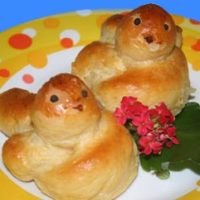 На Руси считалось, что именно во время весеннего равноденствия прилетают из теплых стран жаворонки, а за ними и все перелетные птицы. Именно 22 марта весна окончательно сменяла зиму, а день мерялся с ночью. И это событие означало, что можно начинать полевые и другие хозяйственные работы. Сами люди связывали прилет жаворонков с началом пахотных работ, говоря: «Жаворонок небо пашет». Причина в особенном полете жаворонков – сначала взмывание вверх, а потом падение вниз.Кроме того, согласно мистическим поверьям, в день весеннего равноденствия человеческая энергетика меняется, становится более сильной, а тело наполняется жаром и способностью к новым свершениям. А что такое полевые работы для деревенского жителя как не новые свершения?В связи с тем, что жаворонки, по сути, вели за собой всех остальных птиц, праздник Жаворонки назывался еще и «Сороками». Но название «Сороки» создано это не в честь птиц сорок, а в честь сорока мучеников севастийских, чья память празднуется как раз 22 марта. Эти сорок мучеников были казнены за веру, благодаря чему вошли в историю. И, хотя прилет жаворонков никакого отношения к смерти севастийских мучеников не имел, цифра «сорок» прочно закрепилась за праздником Жаворонки. В народе даже говорили: «Жаворонок за собой сорок птиц привел».Обычаи праздника ЖаворонкиПраздник Жаворонки сопровождался различного рода обрядами, в которых явственно прослеживались языческие корни. Например, пекли булочки в виде жаворонков, колобки, пряники, делали различные ритуалы, чтобы повысить урожайность своего хозяйства в будущем году.На Руси считалось, что если в хозяйстве есть гнездо ласточки – оно будет богатым на урожай. Именно поэтому люди, впервые увидев ласточку, старались покормить ее кусочком хлеба. Считалось, что таким образом призывается урожай.Чтобы куры лучше неслись, не ходили по чужим дворам и не болели, хозяйки утром в праздник Жаворонки пекли колобки из пресного теста, после чего делали маленькие гнездышки из соломы и клали туда выпеченные колобки. После этого гнездо с колобками ставилось в птичник. Особенно актуально это было в преддверии скорого праздника Пасхи.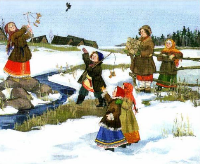 Но, конечно, главным атрибутом праздника Жаворонки, с которым были связаны все сопутствующие обычаи – это выпечка булочек из пресного теста в виде жаворонков. К выпечке привлекались, в том числе, и дети, которые потом выбегали на улицу вместе со свежеиспеченными жаворонками, подбрасывали их вверх или помещали на крыши домов. А так как жаворонок является символом поля и луга, ведь они живут только в этих местах (а не в лесах, как большинство птиц), испеченных жаворонков также насаживали на шесты и бежали с ними в поле. Все эти ритуальные действия сопровождались закликаниями жаворонков и призывами весны:Жаворонки, жавороночки!
Прилетите к нам,
Принесите нам лето тёплое,
Унесите от нас зиму холодную.
Нам холодная зима наскучила,
Руки, ноги отморозила.Ой, вы, жаворонки, жавороночки!
Летите в поле,
Несите здоровье,
Первое – коровье,
Второе – овечье,
Третье – человечье!Прилетите, жаворонущки, к нам,
Принесите из-за моря вы нам
Весну ясную, весну красную – с сохой,
С бороной, с лошадкой вороной.
Зима нам надоела, весь хлебушек поела,
Ручки-ножки познобила, скотинушку поморила!Жаворонок, жаворонок,
На тебе зиму, а нам лето!
На тебе сани, а нам телегу!Как жаворонок высоко летал,
Так чтобы и лён твой высокий был.
Какая у моего жаворонка голова,
Так чтобы и лён головастый был.Жаворонки раздавались детям с обязательными сопутствующими словами: «Жаворонки прилетели – на головку сели». Таким образом, дети благословлялись и имели полное право ожидать в наступившем году крепкого здоровья и счастья.Но этим обрядовые функции жаворонков из теста не ограничивались. Хозяйки, выпекая булочки и пряники, обязательно прятали в некоторые какой-то сюрприз. Кольцо предрекало скорое замужество или женитьбу, монетка – богатство, узелком завязанный лоскуток символизировал скорое рождение ребенка. Для равновесия в булочки также запекали и символы каких-то неудачных событий: например, щепочка сулила смерть близкому человеку, ниточка – проблемы в материальном плане, из-за чего может потребоваться «затянуть пояс потуже». А некоторых жаворонков просто оставляли пустыми. После этого все булочки и пряники складывали в корзину или на блюдо – и всем членам семьи и знакомым надо было выбрать себе лакомство. То, что предрекал первый попавшийся жаворонок или пряник – то и должно было сбыться.Кстати, в праздник Жаворонки также выбирали мужчину, который первым мог бросить горсть зерна во время посевной. Такая должность называлась «семейный засевальщик». Этим счастливчиком был тот мужчина, кому попадалась монетка или камушек.Хотя, конечно, все эти гадания на праздник Жаворонки были весьма условными – многие хозяйки специально убирали подальше в корзину птиц и пряники с дурными знамениями, а наверх клали «добрую» выпечку. Порой хозяйки отдавали «плохих» жаворонков и пряники детям со строгим наказом их не есть, а оставить в поле на шесте. Ведь если выпечку не съесть – предсказание не сбудется.Но съедали птичек на праздник Жаворонки тоже не полностью. Головки обычно отдавали на съедение скотине или просто вручали своей матери, приговаривая: «Как жаворонок высоко летал, так чтобы и лен твой высокий был. Какая у моего жаворонка голова, так чтобы и лен головастый был». Порой булочки и пряники крошили и разбрасывали по полям «на все четыре стороны», чтобы прилетевшие птицы могли угоститься. А девушки иногда кидали испеченных жаворонков через сарай, чтобы посмотреть, в какую сторону оно укажет. Считалось, что с той стороны у девушки и будет жених.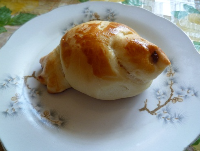 На праздник Жаворонки существовал и другой обычай для того, чтобы прогнать зиму. Например, вместе с пряниками и жаворонками выпекались сорок «орехов», которые затем в течение сорока дней выбрасывались на улицу по одному с присказкой: «Мороз Красный Нос! Вот тебе хлеб и овес! А теперь убирайся подобру-поздорову!».Праздник Жаворонки сопровождался и различными погодными приметами. Была такая примета на лето: если после праздника еще 40 дней по утрам будет морозно – можно ждать жаркого лета. Другая примета на лето призывала обращать внимание на гнездование птиц. Если гнезда вились на солнечной стороне – можно было ожидать холодное лето.Определить погоду на Пасху помогала такая примета: если в праздник Жаворонки выпадает снег – то Пасхальная неделя, скорее всего, будет холодной; если на праздник Жаворонки стоит сухая погода – на Пасху тоже не будет дождя.Несмотря на то, что праздник Жаворонки не так сильно популярен в народе, как, например, Масленица, от этого он не становится менее любимым теми, кто знает о нем. Хотя бы потому, что полакомиться вкусным свежеиспеченным печеньем и порадоваться приходу весны всегда приятно! И не только на праздник Жаворонки!Ведущий 1: Если вы, гуляя по лугу или находясь в поле, вдруг найдете гнездо жаворонка – не трогайте его. На следующий год уже не один, а несколько жаворонков прилетят к нам и будут радовать нас своим пением. Помните и передавайте из поколения в поколение благодарность «пернатым друзьям».Чем дальше в будущее входим,
Тем больше прошлым дорожим.И в старом красоту находим,
Хоть новому принадлежим.- Традиции русского народа – это бесценный опыт неисчислимых поколений наших предков.- И сколько бы эпох не миновало, люди будут помнить, и праздновать дни народного календаря, так как все они совпадают с циклом жизни Земли.